모집 신청서[16기 나눔교육 서포터즈 신청서]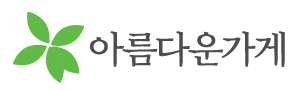 자기소개서 (분량 최소, 최대 제한 없으니 편히 작성해주세요.개인정보 활용 동의서아름다운가게 나눔교육 서포터즈의 개인정보처리 방침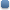 재단법인 아름다운가게는 나눔교육 서포터즈 운영과 관련하여 개인정보보호법 등 관련 법령상의 개인정보보호 규정을 준수하며, 다음과 같은 개인정보처리방침을 운영합니다. (법률 제10465호「개인정보 보호법」제15조, 제17조, 18조, 제23조, 제24조)아름다운가게 나눔교육 서포터즈의 개인정보 처리목적아름다운가게는 다음의 목적을 위하여 개인정보를 처리합니다. 처리한 개인정보는 다음의 목적 이외의 용도로는 이용되지 않으며, 이용 목적이 변경되는 경우에는 개인정보보호법 제18조에 따라 별도의 동의를 받는 등 필요한 조치를 이행합니다.1) 지원자: 나눔교육 서포터즈 합격여부와 이에 따른 업무진행 관련한 지원과 서비스 제공2) 합격자: 나눔교육 서포터즈 합격자 발표, 합격자 등록, 참여 의사 확인 및 절차 안내의 목적 3) 합격자: 나눔교육 서포터즈 본인 확인, 자원봉사활동 시간 기록, 자원봉사활동확인서 발급과 자원봉사활동기록과 관련 된 기타 서비스 제공의 목적4) 합격자: 나눔교육 서포터즈 상해보험가입, 사실조사, 활동 안내를 위한 연락, 통지, 활동결과 통보의 목적5) 합격자: 나눔교육 서포터즈 대상 프로그램 진행 등 운영 지원의 목적개인정보의 보존기간1) 나눔교육 서포터즈 지원자는 지원 시점부터 나눔교육 서포터즈 최종합격자 발표기간 동안 보존 합니다. 2) 나눔교육 서포터즈 합격자는 수집 목적이 종료되는 시점까지 나눔교육 서포터즈의 개인정보 보유 및 이용기간은 반영구입니다. 수집하는 개인정보 항목 아름다운가게가 처리 ∙ 수집하는 나눔교육 서포터즈 지원자(필수항목), 합격자(필수/선택항목)의 개인정보는 성명, 전화번호(휴대폰/집), 성별∙생년월일∙소속(학교/전공), 주소, 이메일, 1365ID(선택), 참여경로(선택), 특기/취미(선택), 봉사경력(선택) 등입니다. 수집하는 민감 개인정보 항목아름다운가게 활동천사 신청 시 처리 ∙ 수집하는 민감 개인정보는 소속(학교/전공) 등입니다. 나눔교육 서포터즈 자원봉사활동시간 입력 및 나눔교육 서포터즈 대상 프로그램 진행 외 기타 정보제공이 필요한 경우, 제 3자로의 개인정보제공에 대한 동의개인정보 취급자의 보안 처리 방침아름다운가게로부터 취득하거나 직무상 알게 된 개인정보를 제3자에게 전달하거나 개인의 이득을 위하여 누설, 활용하지 않습니다. 이를 숙지하여 성실히 준수할 것이며, 어길 시 내부 관련 규정에 따른 징계조치 및 법적 책임을 받을 수 있습니다.동의를 거부할 권리1) 나눔교육 서포터즈는 개인정보 제공 및 동의를 거부할 권리가 있으며, 다만 동의를 거부 ∙ 삭제 ∙ 처리정지 시 아름다운가게의 자원봉사활동 참여접수 ∙ 자원봉사활동 시간확인서 발급 지원을 받을 수 없거나 기타 자원봉사활동 프로그램에 대한 참여가 불가능 할 수 있습니다.2) 나눔교육 서포터즈는 아름다운가게에 대해 언제든지 다음 각 호의 개인정보보호 관련 권리를 행사할 수 있습니다. 개인정보 열람요구 ∙ 오류 등이 있을 경우 정정 요구 ∙ 삭제요구 ∙ 처리정리 요구개인정보보호책임자에 관한 사항아름다운가게는 나눔교육 서포터즈에게서 얻게 된 개인정보 처리에 관한 업무를 총괄해서 책임지고, 개인정보처리와 관련한 정보주체의 불만처리 및 피해구제 등을 위하여 아래와 같이 개인정보보호책임자를 지정하고 있습니다.※ 개인정보처리에 관한 자세한 사항은 홈페이지(www.beautifulstore.org) ‘개인정보처리방침’을 참고하시기 바랍니다. 필수이름□남 □여소속필수생년월일소속필수이메일필수휴대전화필수주소선택참여경로□웹사이트 공고    □지인 소개□기타(   )□웹사이트 공고    □지인 소개□기타(   )□웹사이트 공고    □지인 소개□기타(   )□웹사이트 공고    □지인 소개□기타(   )선택흥미 있는 것□프로그램 기획·운영   □교육 및 교안연구   □홍보 캠페인□외국어(   )    □만들기 (   )    □사진□PPT 제작   □디자인(포토샵 등)   □콘텐츠 개발(동영상 등)   □기타(   )□프로그램 기획·운영   □교육 및 교안연구   □홍보 캠페인□외국어(   )    □만들기 (   )    □사진□PPT 제작   □디자인(포토샵 등)   □콘텐츠 개발(동영상 등)   □기타(   )□프로그램 기획·운영   □교육 및 교안연구   □홍보 캠페인□외국어(   )    □만들기 (   )    □사진□PPT 제작   □디자인(포토샵 등)   □콘텐츠 개발(동영상 등)   □기타(   )□프로그램 기획·운영   □교육 및 교안연구   □홍보 캠페인□외국어(   )    □만들기 (   )    □사진□PPT 제작   □디자인(포토샵 등)   □콘텐츠 개발(동영상 등)   □기타(   )선택대외활동 경력선택잘하는 것(재능, 특기)VMS/1365 ID(가입한 경우 기재)※ 기본 활동시간(회의, 콘텐츠 기획 등): 월 6시간 내외※ 전체 공통 활동 및 개별 활동 무단불참 시 활동 미수료 될 수 있습니다.※ 기본 활동시간(회의, 콘텐츠 기획 등): 월 6시간 내외※ 전체 공통 활동 및 개별 활동 무단불참 시 활동 미수료 될 수 있습니다.※ 기본 활동시간(회의, 콘텐츠 기획 등): 월 6시간 내외※ 전체 공통 활동 및 개별 활동 무단불참 시 활동 미수료 될 수 있습니다.※ 기본 활동시간(회의, 콘텐츠 기획 등): 월 6시간 내외※ 전체 공통 활동 및 개별 활동 무단불참 시 활동 미수료 될 수 있습니다.※ 기본 활동시간(회의, 콘텐츠 기획 등): 월 6시간 내외※ 전체 공통 활동 및 개별 활동 무단불참 시 활동 미수료 될 수 있습니다.※ 기본 활동시간(회의, 콘텐츠 기획 등): 월 6시간 내외※ 전체 공통 활동 및 개별 활동 무단불참 시 활동 미수료 될 수 있습니다.아름다운가게가 꿈꾸는 나눔과 순환의 사회를 함께 만들어가고 싶습니다.2020년    월    일성명               (인)아름다운가게가 꿈꾸는 나눔과 순환의 사회를 함께 만들어가고 싶습니다.2020년    월    일성명               (인)아름다운가게가 꿈꾸는 나눔과 순환의 사회를 함께 만들어가고 싶습니다.2020년    월    일성명               (인)아름다운가게가 꿈꾸는 나눔과 순환의 사회를 함께 만들어가고 싶습니다.2020년    월    일성명               (인)아름다운가게가 꿈꾸는 나눔과 순환의 사회를 함께 만들어가고 싶습니다.2020년    월    일성명               (인)아름다운가게가 꿈꾸는 나눔과 순환의 사회를 함께 만들어가고 싶습니다.2020년    월    일성명               (인)자 기 소 개 서자 기 소 개 서나는 어떤 사람인가요?대외활동 경험은?내가 생각하는 ‘나눔’이란?지원 동기 및 활동 목표는?활동 목표를 달성하기 위한 나의 계획은?개인정보의 처리 및 수집 ∙ 이용에 동의하십니까? 동의 Ⱟ 동의하지 않음 Ⱟ정보주체 민감정보의 처리 및 수집 ∙ 이용에 동의하십니까? 동의 Ⱟ 동의하지 않음 Ⱟ자원봉사활동시간의 정확한 기록입력을 위해 1365자원봉사센터 등 제 3자에게 제공 할 수 있습니다 이에 동의하십니까? 동의 Ⱟ 동의하지 않음 Ⱟ활동 중 개인정보를 처리함에 있어서 안전하게 관리 될 수 있도록 하겠습니다. 숙지합니다 Ⱟ2020.  .  . 아름다운가게 나눔교육 서포터즈 신청자 성 명:     (서명 또는 인) ▶ (재)아름다운가게 나눔교육 서포터즈 신청자 개인정보보호 책임자직 책 : 나눔교육팀 팀장 연락처 : 02-2115-7060▶ (재)아름다운가게 나눔교육 서포터즈 신청자 개인정보보호 담당자부서명 : 나눔교육팀 담당 연락처 : 02-2115-7059